  В память террористического акта в Беслане1.Вспоминаем о произошедшем в Беслане.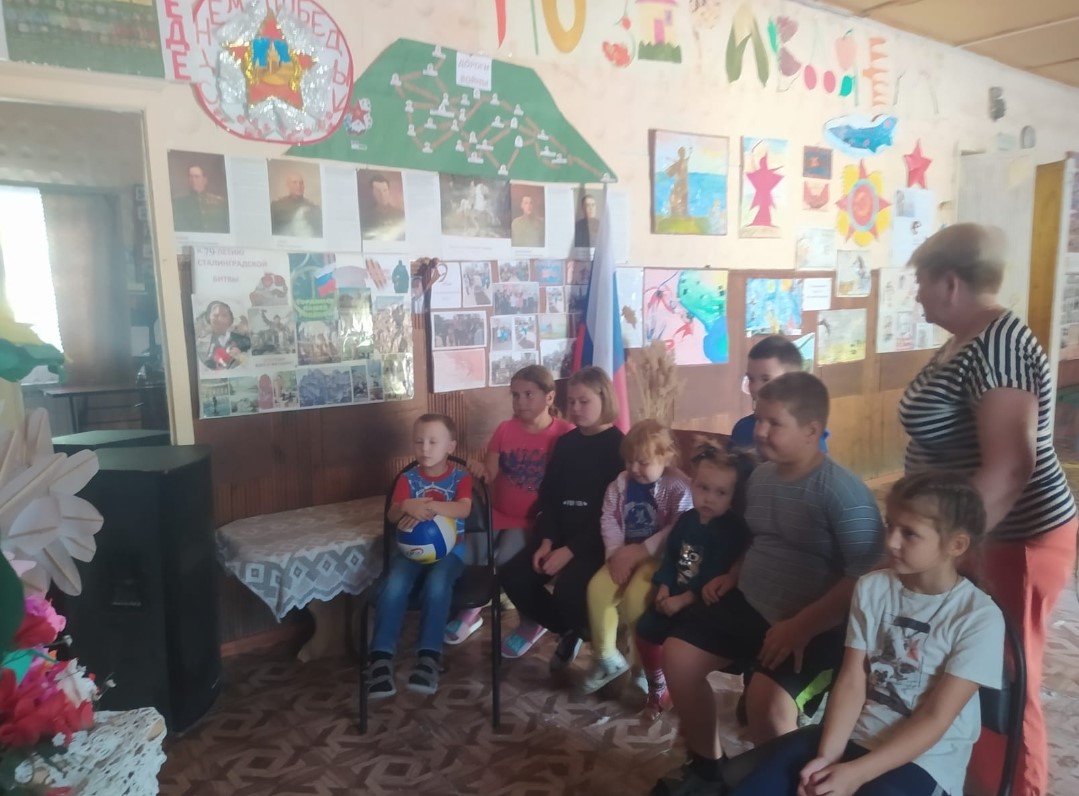 2. Смотрим видеоролик о происходящем в Беслане.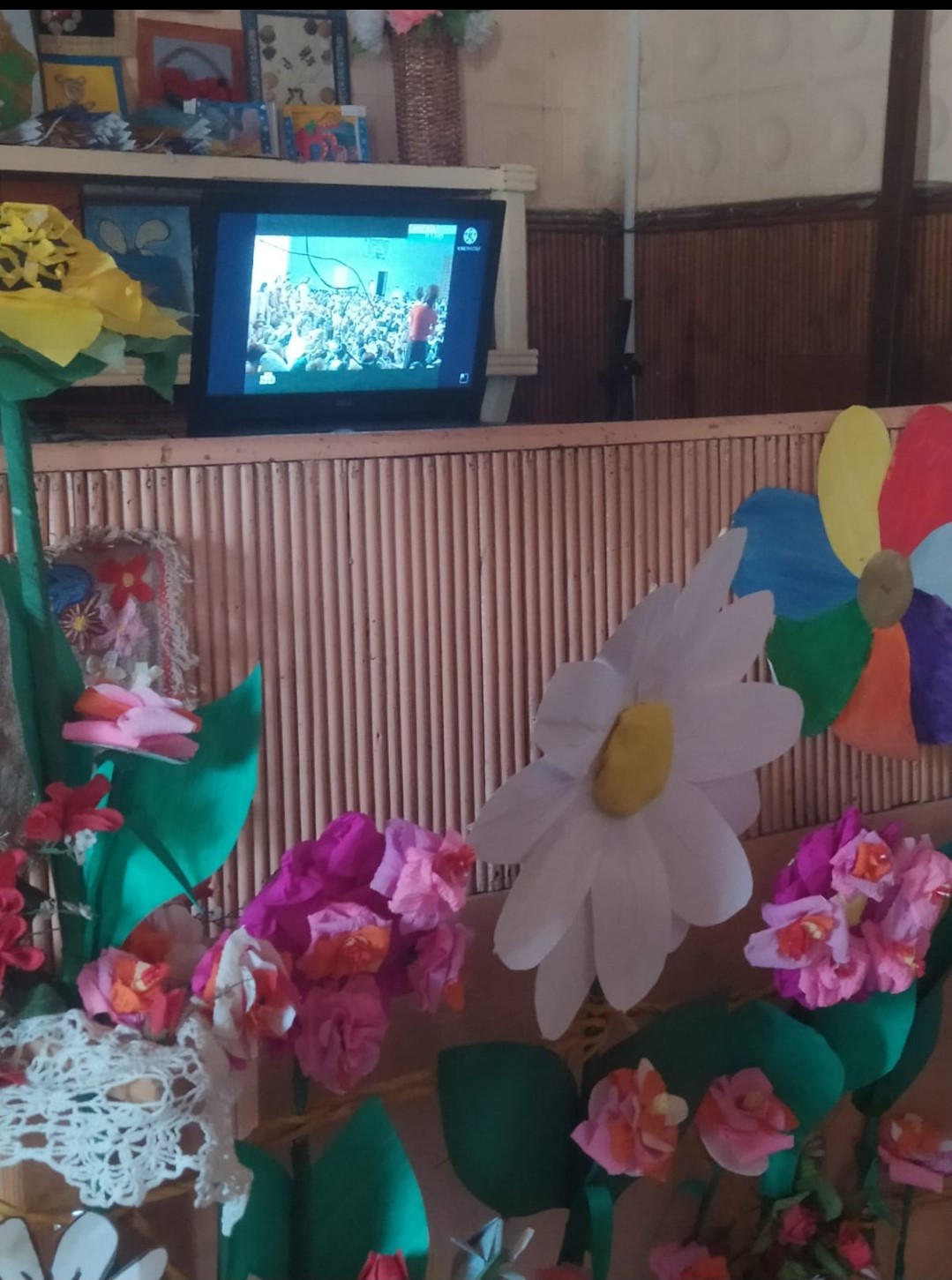 3. Внимательны и взрослые и дети.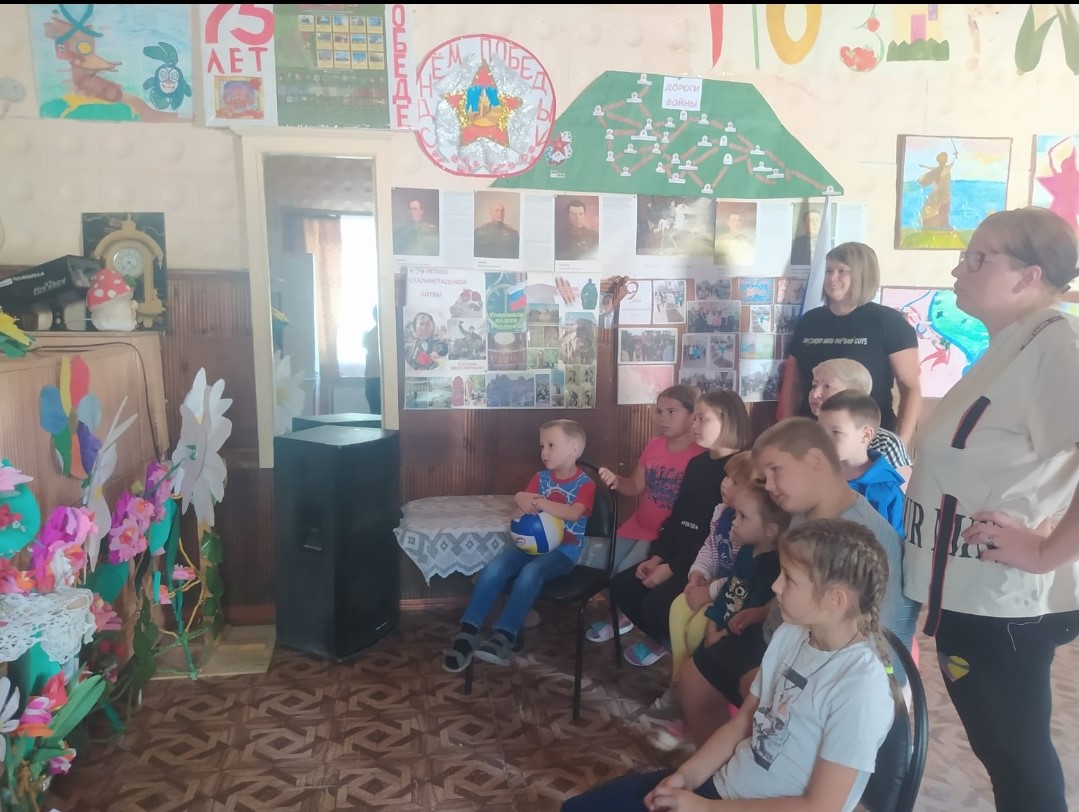 4.Даже у маленьких большой интерес.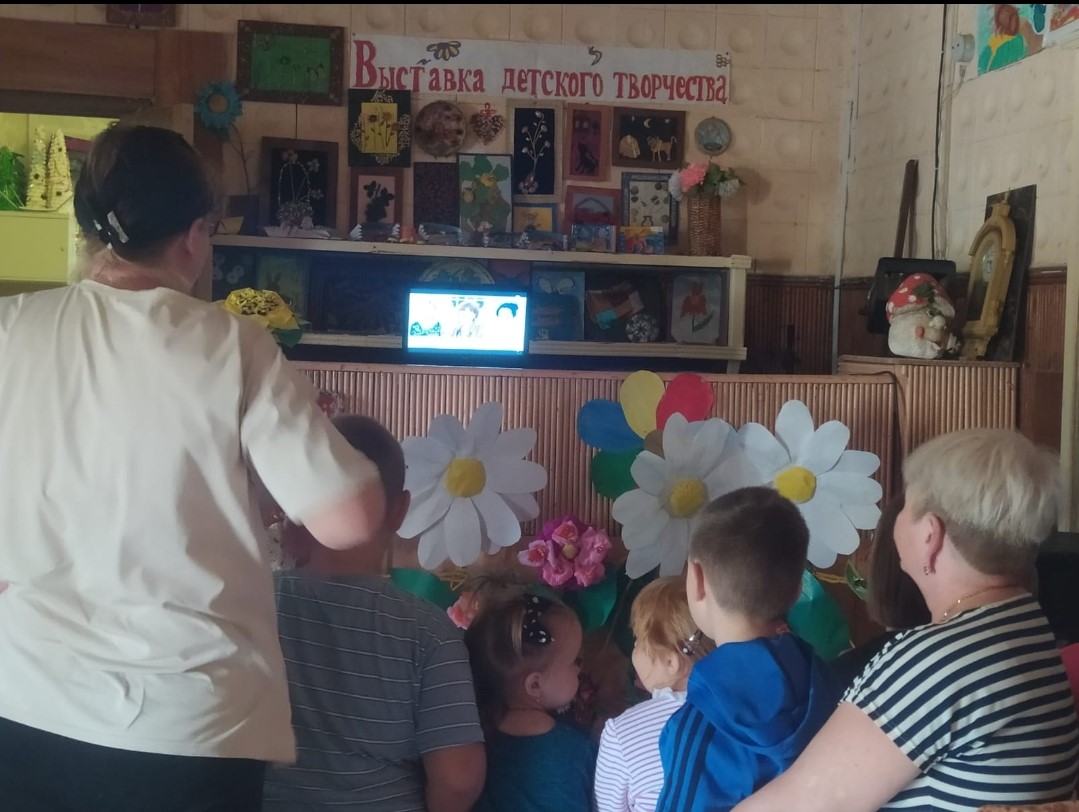 5. Вырезаем сердечки в память о Беслане.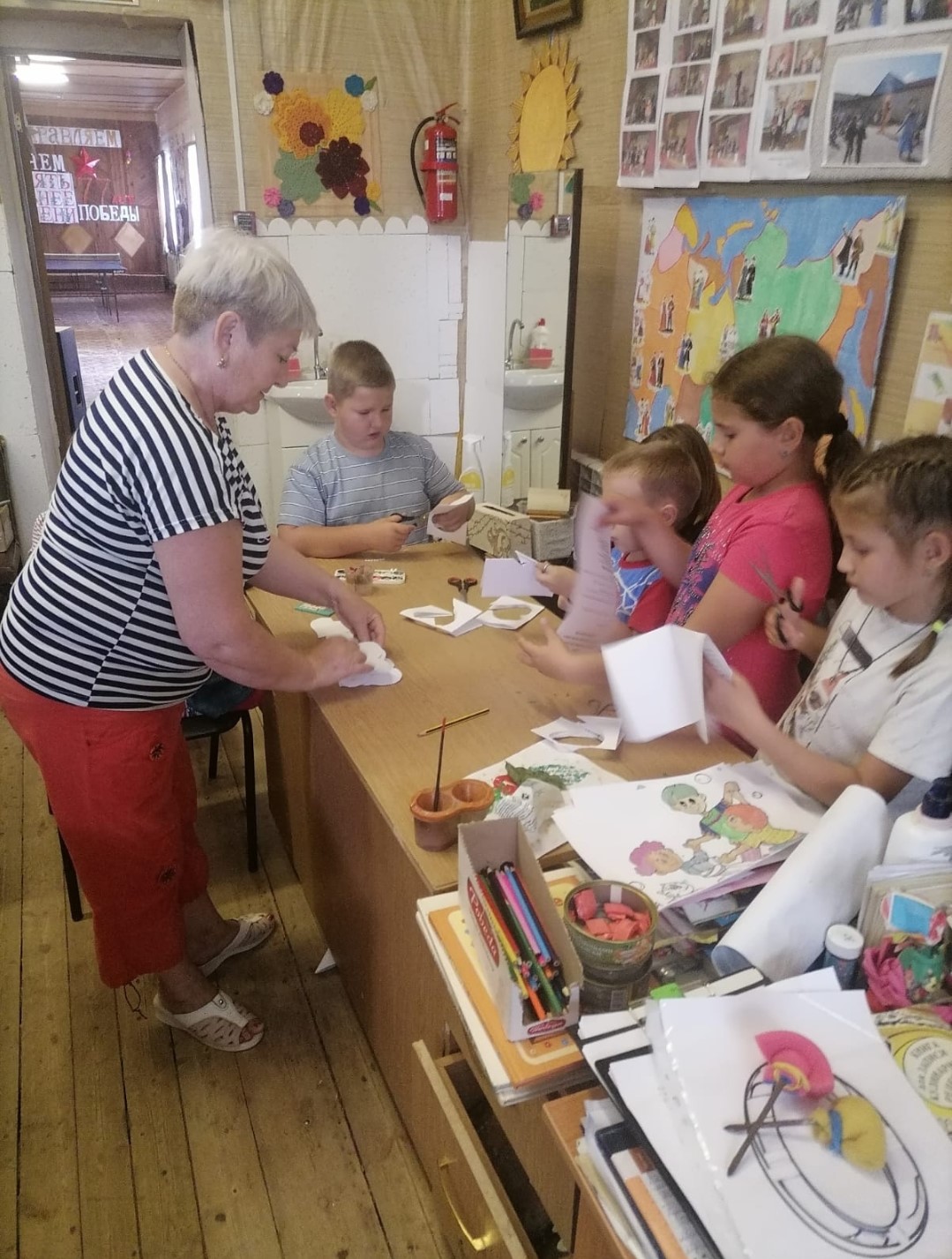 6. Выкладываем слова в память.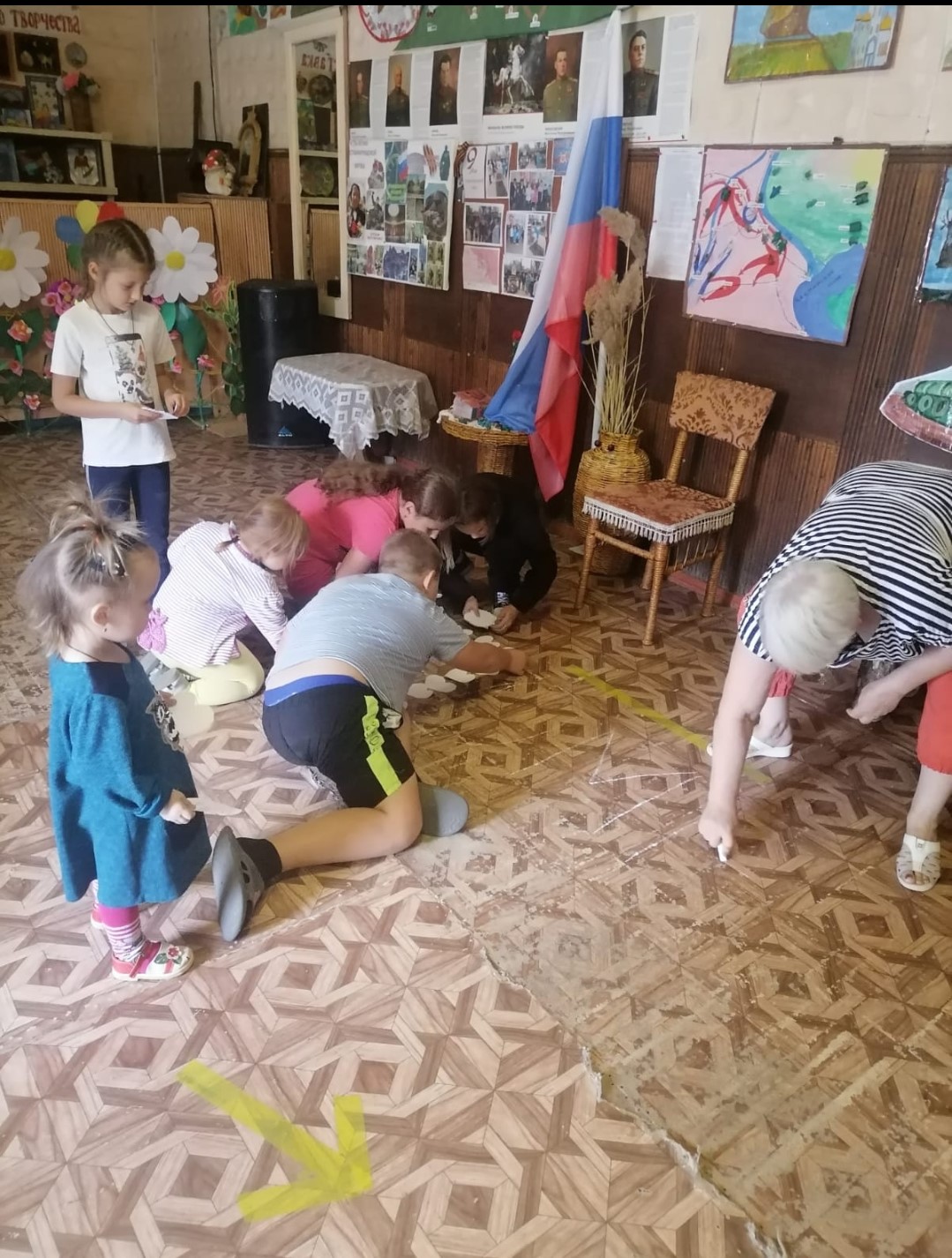 7. Помним тебя Беслан.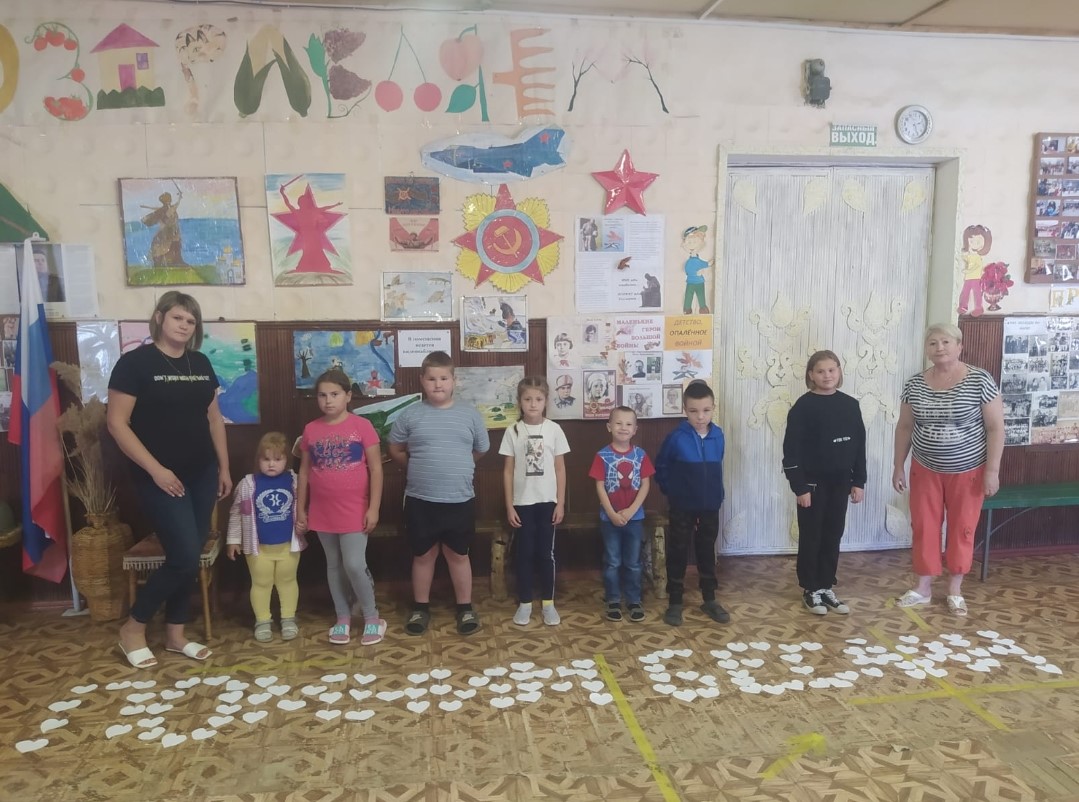 8. Девиз после беседы.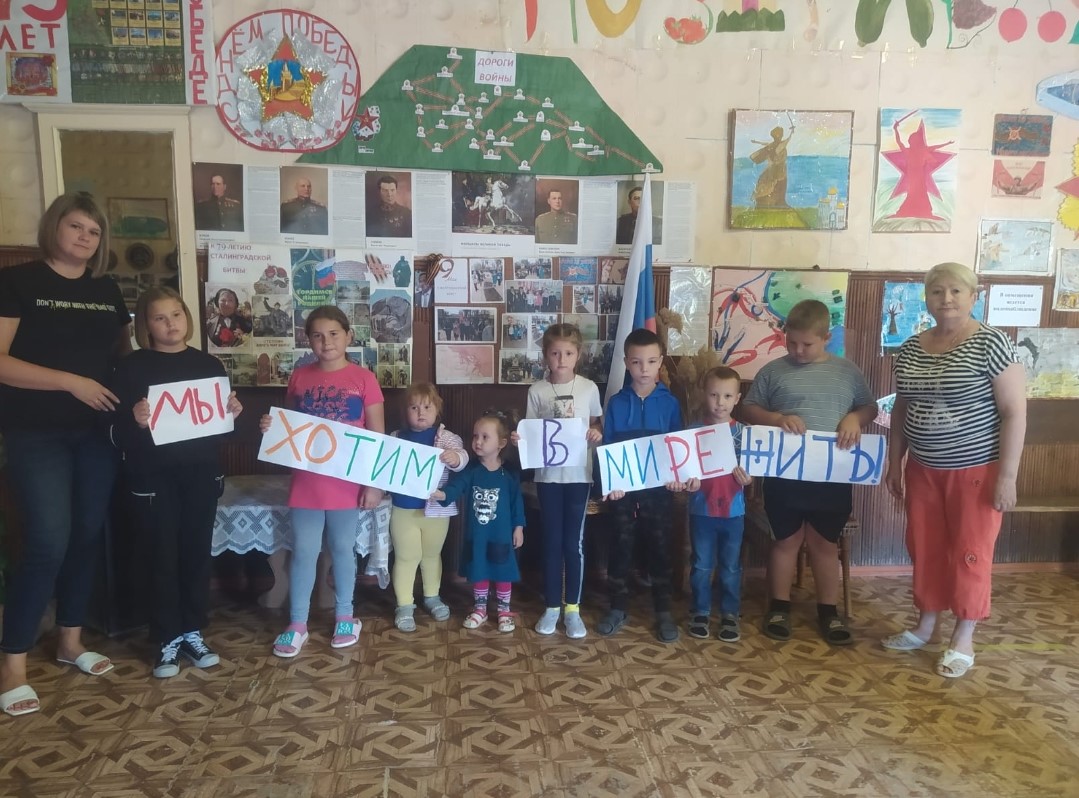 9. Будем просто жить.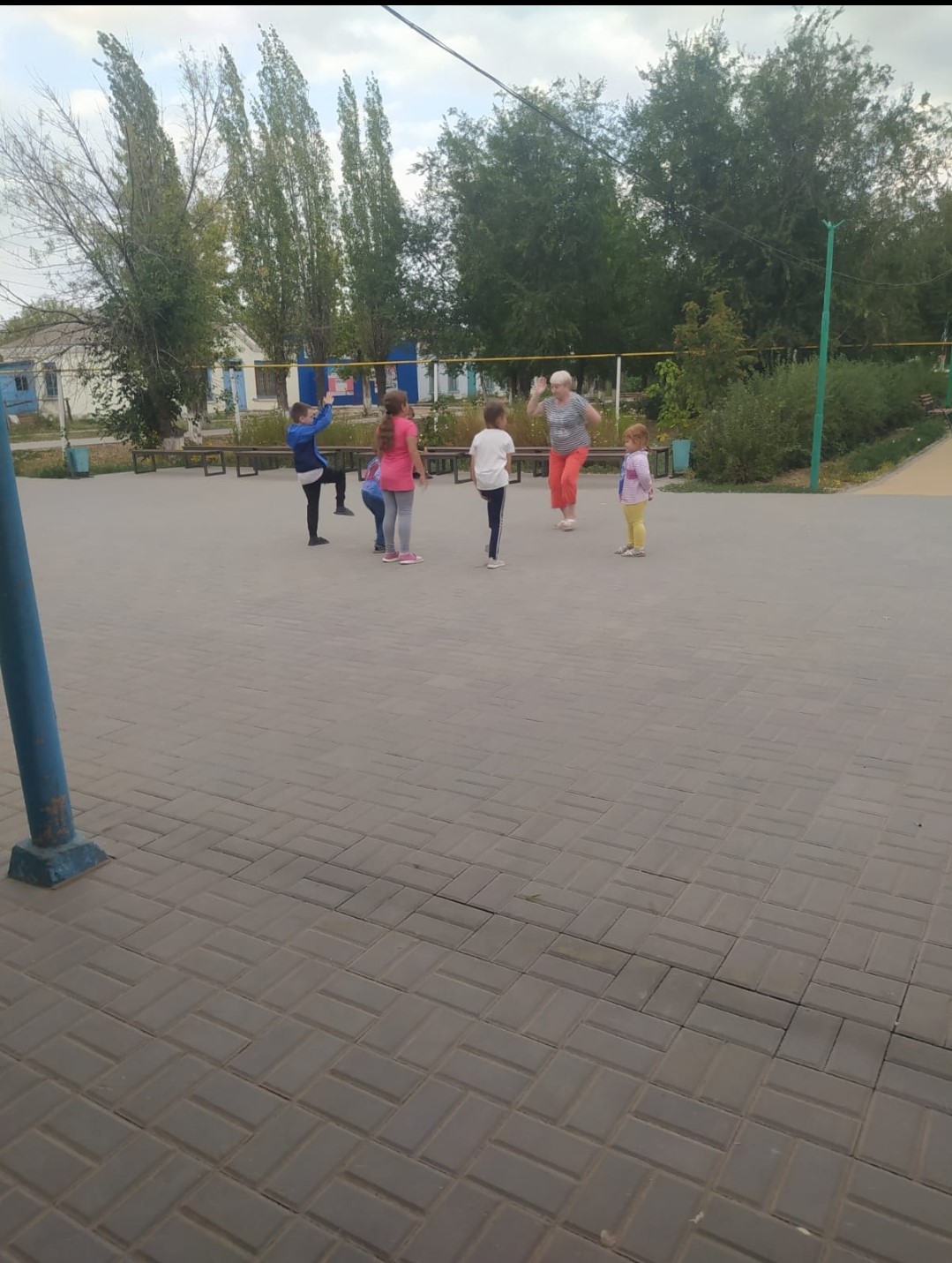 Менеджер по культурно-досуговой работе Бондаренко А.В. / 9275061599/.